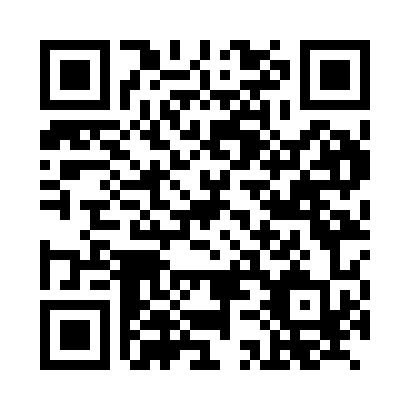 Prayer times for Altona, GermanyWed 1 May 2024 - Fri 31 May 2024High Latitude Method: Angle Based RulePrayer Calculation Method: Muslim World LeagueAsar Calculation Method: ShafiPrayer times provided by https://www.salahtimes.comDateDayFajrSunriseDhuhrAsrMaghribIsha1Wed3:055:451:175:228:5111:222Thu3:045:431:175:238:5311:233Fri3:035:411:175:248:5511:244Sat3:025:391:175:258:5611:245Sun3:015:371:175:258:5811:256Mon3:005:351:175:269:0011:267Tue2:595:331:175:279:0211:278Wed2:595:311:175:279:0311:279Thu2:585:291:175:289:0511:2810Fri2:575:271:175:299:0711:2911Sat2:565:261:175:299:0911:2912Sun2:565:241:175:309:1011:3013Mon2:555:221:175:319:1211:3114Tue2:545:201:175:319:1411:3215Wed2:545:191:175:329:1511:3216Thu2:535:171:175:339:1711:3317Fri2:535:161:175:339:1811:3418Sat2:525:141:175:349:2011:3419Sun2:515:131:175:359:2211:3520Mon2:515:111:175:359:2311:3621Tue2:505:101:175:369:2511:3722Wed2:505:081:175:379:2611:3723Thu2:495:071:175:379:2811:3824Fri2:495:061:175:389:2911:3925Sat2:485:051:175:389:3111:3926Sun2:485:031:175:399:3211:4027Mon2:485:021:185:399:3311:4128Tue2:475:011:185:409:3511:4129Wed2:475:001:185:409:3611:4230Thu2:474:591:185:419:3711:4231Fri2:464:581:185:429:3811:43